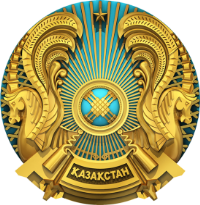     Приложение №1РЕШЕНИЕИМЕНЕМ РЕСПУБЛИКИ КАЗАХСТАНВВОДНАЯ ЧАСТЬ__________ районный суд ________ в составе:председательствующего судьи ____________________________________________при  секретаре судебного заседания __________________________________________рассмотрел в открытом (закрытом) судебном заседании гражданское дело, в котором:ИСТЕЦ: ФИО (ТОО, АО, ГУ) (ФИО указать без склонения. Если их несколько, то применять нумерацию. Наименование юрлиц указать по документам его госрегистрации). _______________________________________________________________________ОТВЕТЧИКИ:   1. ФИО   (ТОО, АО, ГУ) (при 5 и более ответчиках излагать их наименования в строку  с обязательной нумерацией)2. _______________________________________________________________________УЧАСТВУЮТ: истец ______________ и его представитель___________________________________;ответчик____________ и его представитель___________________________________; третье лицо______________________________________________________________.ТРЕБОВАНИЯ ИСТЦА: 1. _______________________________________________________________________2. _______________________________________________________________________ОПИСАТЕЛЬНАЯ ЧАСТЬуказать по хронологии бесспорные факты, предшествующие спору;при изменении (дополнении) требования из вводной части, в описательной части изложить только измененную (дополненную) часть требований;привести краткое содержание и основания иска, отзыва на иск;не допускать копирование содержания иска и отзыва на иск;изложить кратко, по существу спора, пояснения сторон и других лиц, участвующих в деле, свидетелей, экспертов, специалистов. при объёмных пояснениях допускается в тексте делать ссылки на АВФ с точным определением временного отрезка данных пояснений.МОТИВИРОВОЧНАЯ  ЧАСТЬ избегать излишней детализации обстоятельств и цитирование норм нормативно-правовых актов, не имеющих отношения к спору;не допускать объемные предложения, которые затрудняют восприятие текста; не применять ненормативную лексику, выражения, сокращения, внесение исправлений, не оговоренных судом;не допускать одностороннее изложение в решении доводов и доказательств стороны, в пользу которой суд принял решение; указать, по каким основаниям судом не приняты доводы другой стороны и не применены те нормы материального права, на которые эта сторона ссылалась; провести правовой анализ по каждому требованию отдельно. Выводы излагать с позиции относимости, допустимости, достоверности и достаточности. Нумеровать каждый вывод в соответствии с нумерацией каждого требования.дать юридическую оценку установленным обстоятельствам со ссылкой на конкретную норму права;изложить мотивированный вывод о распределении судебных расходов.РЕЗОЛЮТИВНАЯ  ЧАСТЬ Руководствуясь статьями _____________________________ ГПК, суд РЕШИЛ:изложить решение суда, исходя из фактических обстоятельств, установленных в мотивировочной части; резолютивная часть должна быть понятной во избежание споров при исполнении; в случае отказа по всем исковым требованиям - указать о полном отказе в иске без перечисления всех требований истца.Судья _________________________________________ ФИО                                                                                                              (подпись)                                                                                                                                                                                               (Примечание: шрифт – Arial Narrow, размер шрифта – 14 пт.,Междустрочный интервал – одинарный Отступ для начала абзаца (красная строка) – 10 мм.Ключевые разделы и подразделы текста отделены друг от друга через шрифт Arial Narrow, размер 10Параметры страницы: левое – 30 мм., правое – 15 мм., верхнее – 20 мм, нижнее  – 20 мм.___ _______ ____ годадело №_______                                город_______   